Как использовать контрольно-кассовую технику на рынках и ярмаркахМежрайонная ИФНС России №8 по Орловской области напоминает, что продавцы при торговле на розничных рынках и ярмарках обязаны выдавать кассовые чеки, в частности при продаже следующих наиболее распространенных видов товаров:- обувь;- одежда (кроме белья нательного, платков носовых и чулочно-носочных изделий);- белье постельное, столовое и кухонное (в т.ч. простыни, наволочки, пододеяльники, полотенца, скатерти, наматрасники и др.);- ковры и ковровые изделия;- кожа и изделия из кожи (кроме деталей обуви из кожи); - изделия из дерева и пробки, изделия из соломки и материалов для плетения (кроме столовых и кухонных деревянных принадлежностей,  корзиночных и плетеных изделий); - резиновые и пластмассовые изделия;- мебель;- духи и туалетная вода.Каждый покупатель имеет установленное законом право получить кассовый чек. С его помощью можно доказать факт оплаты приобретенных товаров и оказанных услуг, а при необходимости получить гарантийное обслуживание или возвратить товар продавцу. В случае невыдачи кассового чека при приобретении вышеуказанных товаров на рынках, ярмарках и иных отведенных территориях можно обратиться в налоговую инспекцию по телефону 39-23-26. Кроме того можно использовать мобильное приложение ФНС России «Проверка чеков», которое позволяет получать и хранить чеки в электронном виде, проверять их легальность и добросовестность продавцов. Приложение является бесплатным и  доступно для  скачивания  в  Google Play и App Store.Благодарим за сотрудничество.Советник государственной гражданскойслужбы Российской Федерации 2 класса	                                                                    А.А.ДудоладовОлиферова Г. А.392312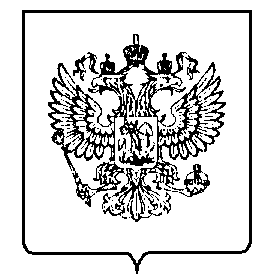 МИНФИН РОССИИФЕДЕРАЛЬНАЯ НАЛОГОВАЯСЛУЖБАУФНС РОССИИ ПО ОРЛОВСКОЙ ОБЛАСТИМЕЖРАЙОННАЯ ИНСПЕКЦИЯФЕДЕРАЛЬНОЙ НАЛОГОВОЙ СЛУЖБЫ №8ПО ОРЛОВСКОЙ ОБЛАСТИ(Межрайонная ИФНС России №8 по Орловской области)ЗАМЕСТИТЕЛЬ НАЧАЛЬНИКА ИНСПЕКЦИИМосковское шоссе, 119, г. Орёл, 302025,Телефон: (4862)39-23-30; Телефакс: (4862)39-23-49;www.nalog.gov.ruМИНФИН РОССИИФЕДЕРАЛЬНАЯ НАЛОГОВАЯСЛУЖБАУФНС РОССИИ ПО ОРЛОВСКОЙ ОБЛАСТИМЕЖРАЙОННАЯ ИНСПЕКЦИЯФЕДЕРАЛЬНОЙ НАЛОГОВОЙ СЛУЖБЫ №8ПО ОРЛОВСКОЙ ОБЛАСТИ(Межрайонная ИФНС России №8 по Орловской области)ЗАМЕСТИТЕЛЬ НАЧАЛЬНИКА ИНСПЕКЦИИМосковское шоссе, 119, г. Орёл, 302025,Телефон: (4862)39-23-30; Телефакс: (4862)39-23-49;www.nalog.gov.ruМИНФИН РОССИИФЕДЕРАЛЬНАЯ НАЛОГОВАЯСЛУЖБАУФНС РОССИИ ПО ОРЛОВСКОЙ ОБЛАСТИМЕЖРАЙОННАЯ ИНСПЕКЦИЯФЕДЕРАЛЬНОЙ НАЛОГОВОЙ СЛУЖБЫ №8ПО ОРЛОВСКОЙ ОБЛАСТИ(Межрайонная ИФНС России №8 по Орловской области)ЗАМЕСТИТЕЛЬ НАЧАЛЬНИКА ИНСПЕКЦИИМосковское шоссе, 119, г. Орёл, 302025,Телефон: (4862)39-23-30; Телефакс: (4862)39-23-49;www.nalog.gov.ruМИНФИН РОССИИФЕДЕРАЛЬНАЯ НАЛОГОВАЯСЛУЖБАУФНС РОССИИ ПО ОРЛОВСКОЙ ОБЛАСТИМЕЖРАЙОННАЯ ИНСПЕКЦИЯФЕДЕРАЛЬНОЙ НАЛОГОВОЙ СЛУЖБЫ №8ПО ОРЛОВСКОЙ ОБЛАСТИ(Межрайонная ИФНС России №8 по Орловской области)ЗАМЕСТИТЕЛЬ НАЧАЛЬНИКА ИНСПЕКЦИИМосковское шоссе, 119, г. Орёл, 302025,Телефон: (4862)39-23-30; Телефакс: (4862)39-23-49;www.nalog.gov.ru